№ в избир.спискеФАМИЛИЯ ИМЯ ОТЧЕСТВОТелефонэл. почта скайпМесто работыДата и Место рождения Адрес   РСФСРКАЛУЖСКИЙ104  БАБУРИН ВИКТОР СЕРГЕЕВИЧ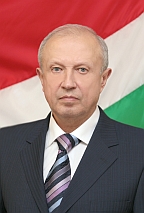 (484-2) 77-82-01, 59-15-63 (факс) ZSKO@adm.kaluga.ru Депутат Законодательного Собрания Калужской области18 апреля 1950 года в деревне Кутаенки Фаленского района Кировской области248000, г. Калуга, пл. Старый Торг, д. 2105КОСТИНА МАРИНА ВАСИЛЬЕВНА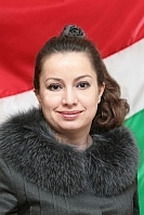 (910) 911-61-77, (4842) 56-59-44 (484-2) 77-82-01, 59-15-63 (факс)ZSKO@adm.kaluga.ru Депутат Законодательного Собрания Калужской области Родилась  8 января  1969 года в  г. Сухиничи Калужской области.248000, г. Калуга, пл. Старый Торг, д. 2, 106  КРЕМЕНЁВ СЕРГЕЙ ФЕДОРОВИЧ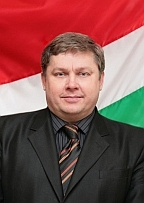 (484-31) 2-41-01, (484-31) 2-45-55 (484-2) 77-82-01, 59-15-63 (факс)ZSKO@adm.kaluga.ru Депутат Законодательного Собрания Калужской областиРодился  6 октября  1965  года в  г. Малоярославце Калужской области.248000, г. Калуга, пл. Старый Торг, д. 2,107  ЯШАНИНА ИРИНА ВИКТОРОВНА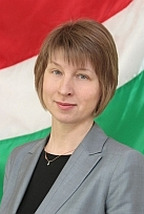 (484-2) 73-88-10, 71-63-85 ZSKO@adm.kaluga.ru Депутат Законодательного Собрания Калужской областиРодилась 23 апреля 1962 года в г. Котовске Тамбовской области.248000, г. Калуга, пл. Старый Торг, д. 2,